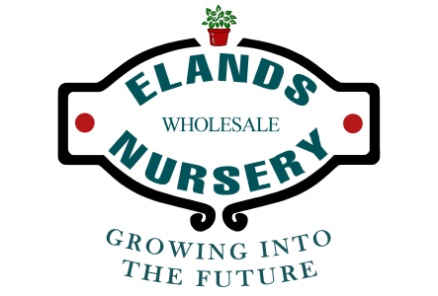 Dianthus Interspecific ‘Jolt’Dianthus varieties are easy to grow and generally fuss free. They are free blooming plants that flower from spring through summer ensuring great colour in a garden.This charming little plant grows in the full sun where it thrives in well-drained garden soil. It needs an average water supply which means that it should not be allowed to dry out completely before re watering. On the other hand watch out for over watering or planting in boggy areas as this will cause root rot. Once establish Dianthus are very heat tolerant.Dianthus ‘Jolt’ has large, single flowers with ‘Jolt’ Cherry being bright, cherry red in colour. ‘Jolt’ Pink boast showy bright pink fringed flowers. “Dead heading” (removing spent flowers) will encourage new blooms and ensure a longer flowering period.Dianthus ‘Jolt’ have an upright growth habit and should be spaced approximately 25-30 cm apart in garden beds.Dianthus are butterfly magnets and their bright colours ensure that butterflies are constantly complementing the flowers. Grow them as bedding plants in mixed borders or in patio containers.